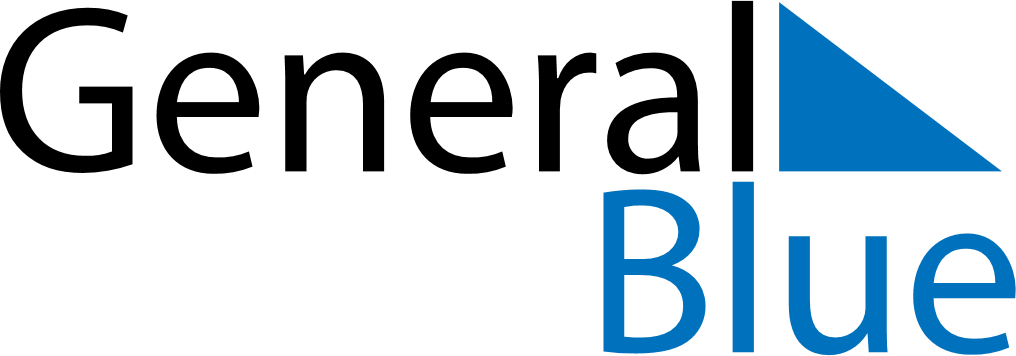 April 2024April 2024April 2024April 2024April 2024April 2024Presidente Franco, ParaguayPresidente Franco, ParaguayPresidente Franco, ParaguayPresidente Franco, ParaguayPresidente Franco, ParaguayPresidente Franco, ParaguaySunday Monday Tuesday Wednesday Thursday Friday Saturday 1 2 3 4 5 6 Sunrise: 5:47 AM Sunset: 5:37 PM Daylight: 11 hours and 49 minutes. Sunrise: 5:47 AM Sunset: 5:36 PM Daylight: 11 hours and 48 minutes. Sunrise: 5:48 AM Sunset: 5:35 PM Daylight: 11 hours and 46 minutes. Sunrise: 5:48 AM Sunset: 5:33 PM Daylight: 11 hours and 45 minutes. Sunrise: 5:49 AM Sunset: 5:32 PM Daylight: 11 hours and 43 minutes. Sunrise: 5:49 AM Sunset: 5:31 PM Daylight: 11 hours and 42 minutes. 7 8 9 10 11 12 13 Sunrise: 5:50 AM Sunset: 5:30 PM Daylight: 11 hours and 40 minutes. Sunrise: 5:50 AM Sunset: 5:29 PM Daylight: 11 hours and 39 minutes. Sunrise: 5:51 AM Sunset: 5:28 PM Daylight: 11 hours and 37 minutes. Sunrise: 5:51 AM Sunset: 5:27 PM Daylight: 11 hours and 36 minutes. Sunrise: 5:51 AM Sunset: 5:26 PM Daylight: 11 hours and 35 minutes. Sunrise: 5:52 AM Sunset: 5:26 PM Daylight: 11 hours and 33 minutes. Sunrise: 5:52 AM Sunset: 5:25 PM Daylight: 11 hours and 32 minutes. 14 15 16 17 18 19 20 Sunrise: 5:53 AM Sunset: 5:24 PM Daylight: 11 hours and 30 minutes. Sunrise: 5:53 AM Sunset: 5:23 PM Daylight: 11 hours and 29 minutes. Sunrise: 5:54 AM Sunset: 5:22 PM Daylight: 11 hours and 27 minutes. Sunrise: 5:54 AM Sunset: 5:21 PM Daylight: 11 hours and 26 minutes. Sunrise: 5:55 AM Sunset: 5:20 PM Daylight: 11 hours and 25 minutes. Sunrise: 5:55 AM Sunset: 5:19 PM Daylight: 11 hours and 23 minutes. Sunrise: 5:56 AM Sunset: 5:18 PM Daylight: 11 hours and 22 minutes. 21 22 23 24 25 26 27 Sunrise: 5:56 AM Sunset: 5:17 PM Daylight: 11 hours and 21 minutes. Sunrise: 5:57 AM Sunset: 5:16 PM Daylight: 11 hours and 19 minutes. Sunrise: 5:57 AM Sunset: 5:15 PM Daylight: 11 hours and 18 minutes. Sunrise: 5:58 AM Sunset: 5:15 PM Daylight: 11 hours and 17 minutes. Sunrise: 5:58 AM Sunset: 5:14 PM Daylight: 11 hours and 15 minutes. Sunrise: 5:59 AM Sunset: 5:13 PM Daylight: 11 hours and 14 minutes. Sunrise: 5:59 AM Sunset: 5:12 PM Daylight: 11 hours and 13 minutes. 28 29 30 Sunrise: 5:59 AM Sunset: 5:11 PM Daylight: 11 hours and 11 minutes. Sunrise: 6:00 AM Sunset: 5:11 PM Daylight: 11 hours and 10 minutes. Sunrise: 6:00 AM Sunset: 5:10 PM Daylight: 11 hours and 9 minutes. 